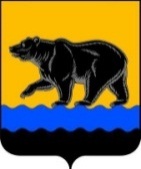 АДМИНИСТРАЦИЯ ГОРОДА НЕФТЕЮГАНСКА постановлениег.НефтеюганскО внесении изменений в постановление администрации города Нефтеюганска от 15.11.2018 № 603-п «Об утверждении муниципальной программы города Нефтеюганска «Социально-экономическое развитие города Нефтеюганска»В связи с уточнением объемов бюджетных ассигнований, изменением лимитов бюджетных обязательств на 2019 год и плановый период                  2020-2022 годов, в соответствии с Постановлением Правительства ХМАО -Югры от 05.10.2018 № 336-п «О государственной программе Ханты-Мансийского автономного округа – Югры «Развитие экономического потенциала», в соответствии с постановлением администрации города Нефтеюганска от 18.04.2019 № 77-нп «О модельной муниципальной программе города Нефтеюганска, порядке принятия решения о разработке муниципальных программ города Нефтеюганска, их формирования, утверждения и реализации» администрация города Нефтеюганска постановляет:1.Внести в постановление администрации города Нефтеюганска               от 15.11.2018 № 603-п «Об утверждении муниципальной программы города Нефтеюганска «Социально-экономическое развитие города Нефтеюганска»      (с изменениями, внесенными постановлениями администрации города Нефтеюганска от 14.02.2019 № 66-п, от 27.03.2019 № 136-п, от 18.04.2019         № 177-п, от 15.05.2019 № 246-п, 12.08.2019 № 737-п, от 11.10.2019 № 1091-п, от 12.11.2019 № 1257-п) следующие изменения, а именно:1.1.В паспорте муниципальной программы «Социально-экономическое развитие города Нефтеюганска» (далее – муниципальная программа):1.1.1.Строку «Параметры финансового обеспечения муниципальной программы» изложить в следующей редакции:«                                                      ».1.1.2.Строку «Дата утверждения муниципальной программы» » изложить в следующей редакции:«                                                                                                                                      ».	1.1.3.Строку «Наименование портфеля проектов, проекта, направленных в том числе на реализацию в городе Нефтеюганске национальных проектов Российской Федерации» изложить в следующей редакции:«                                                                                                                                      ».	1.1.4.Строку «Параметры финансового обеспечения портфеля проектов, проекта, направленных в том числе на реализацию в городе национальных проектов (программ) Российской Федерации, реализуемых в составе муниципальной программы» исключить.	1.2.Строки 4.2, 4.3 таблицы 4 изложить в следующей редакции:«                                                                                                                                              ».1.3.Таблицу 2 муниципальной программы изложить согласно приложению 1 к настоящему постановлению.1.4.Таблицу 3 муниципальной программы изложить согласно приложению 2 к настоящему постановлению.2.Департаменту по делам администрации города (Прокопович П.А.) разместить постановление на официальном сайте органов местного самоуправления города Нефтеюганска в сети Интернет.Приложение 1к постановлениюадминистрации городаот 17.12.2019 № 1421-пПеречень основных мероприятий муниципальной программыПриложение 2к постановлениюадминистрации города      от 17.12.2019 № 1421-пТаблица 3Портфели проектов и проекты, направленные в том числе на реализацию национальных и федеральных проектов Российской ФедерацииПараметры финансового обеспечения муниципальной программыОбъем финансирования муниципальной программы на 2019-2030 годы составит                5 422 426,897 тыс. руб.:          2019 год – 470 183,997 тыс. руб.;          2020 год – 455 938,200 тыс. руб.;          2021 год – 449 397,100 тыс. руб.;          2022 год – 449 656,400 тыс. руб.;          2023 год – 449 656,400 тыс. руб.;          2024 год – 449 656,400 тыс. руб.;          2025 год – 449 656,400 тыс. руб.;2026-2030 годы – 2 248 282,000 тыс. руб.Дата утверждения муниципальной программы 15.11.2018Наименование портфеля проектов, проекта, направленных в том числе на реализацию в городе Нефтеюганске национальных проектов Российской ФедерацииНациональный проект «Малый и средний бизнес и поддержка индивидуальной предпринимательской инициативы»,                                в том числе:-региональный проект «Расширение доступа субъектов малого и среднего предпринимательства к финансовой поддержке, в том числе к льготному финансированию»;-региональный проект «Популяризация предпринимательства»4.2Региональный проект «Расширение доступа субъектов малого и среднего предпринимательства к финансовой поддержке, в том числе к льготному финансированию»  (17-19)Расходы на реализацию мероприятий государственной поддержки малого и среднего предпринимательства г.НефтеюганскаПостановление Правительства ХМАО – Югры от 05.10.2018                    № 336-п «О государственной программе Ханты-Мансийского автономного округа – Югры                      «О государственной программе Ханты-Мансийского автономного округа - Югры «Развитие экономического потенциала» (с изменениями)Постановление администрации города Нефтеюганска от 11.06.2019 № 106-нп «О порядке предоставления в 2019 году субсидий на возмещение затрат субъектам малого и среднего предпринимательства, осуществляющим деятельность на территории города Нефтеюганска»-Число субъектов малого и среднего предпринимательства на 10 тыс. населения, единиц-Доля средне-списочной численности занятых на малых и средних предприятиях в общей численности работающих, %-Оборот малых и средних предприятий, включая микропредприятия, млн.руб.4.3Региональный проект «Популяризация предпринимательства»                      (17-19)Расходы на реализацию мероприятий государственной поддержки малого и среднего предпринимательства г.НефтеюганскаПостановление Правительства ХМАО – Югры от 05.10.2018                   № 336-п «О государственной программе Ханты-Мансийского автономного округа – Югры                    «О государственной программе Ханты-Мансийского автономного округа - Югры «Развитие экономического потенциала»                                (с изменениями)-Число субъектов малого и среднего предпринимательства на 10 тыс. населения, единиц-Доля среднесписочной численности занятых на малых и средних предприятиях в общей численности работающих, %-Оборот малых и средних предприятий, включая микропредприятия, млн.руб.Глава города Нефтеюганска                                   С.Ю.Дегтярев№ основного мероприятияОсновные мероприятия муниципальной программы (их связь с целевыми показателями муниципальной программы)ответственный исполнитель/ соисполнительИсточники финансированияФинансовые затраты на реализацию (тыс. рублей)Финансовые затраты на реализацию (тыс. рублей)Финансовые затраты на реализацию (тыс. рублей)Финансовые затраты на реализацию (тыс. рублей)Финансовые затраты на реализацию (тыс. рублей)Финансовые затраты на реализацию (тыс. рублей)Финансовые затраты на реализацию (тыс. рублей)Финансовые затраты на реализацию (тыс. рублей)Финансовые затраты на реализацию (тыс. рублей)№ основного мероприятияОсновные мероприятия муниципальной программы (их связь с целевыми показателями муниципальной программы)ответственный исполнитель/ соисполнительИсточники финансированиявсегов том числев том числев том числев том числев том числев том числев том числев том числе№ основного мероприятияОсновные мероприятия муниципальной программы (их связь с целевыми показателями муниципальной программы)ответственный исполнитель/ соисполнительИсточники финансированиявсего2019 год2020 год2021 год2022 год2023 год2024 год2025 годЗа период с 2026 по 2030 год12345678910111213Подпрограмма 1. «Совершенствование муниципального управления».Подпрограмма 1. «Совершенствование муниципального управления».Подпрограмма 1. «Совершенствование муниципального управления».Подпрограмма 1. «Совершенствование муниципального управления».Подпрограмма 1. «Совершенствование муниципального управления».Подпрограмма 1. «Совершенствование муниципального управления».Подпрограмма 1. «Совершенствование муниципального управления».Подпрограмма 1. «Совершенствование муниципального управления».Подпрограмма 1. «Совершенствование муниципального управления».Подпрограмма 1. «Совершенствование муниципального управления».Подпрограмма 1. «Совершенствование муниципального управления».Подпрограмма 1. «Совершенствование муниципального управления».Подпрограмма 1. «Совершенствование муниципального управления».1.1Обеспечение выполнения комплекса работ по повышению качества анализа и разработки (уточнения) стратегий, комплексных программ, концепций, прогнозов, а так же целеполагающих документов муниципального образования город НефтеюганскАдминистрация города---------1.2Мониторинг социально-экономического развития муниципального образованияАдминистрация города---------1.3Формирование перечня и методологическое руководство при разработке муниципальных программ и ведомственных программАдминистрация города---------1.4Обеспечение исполнения муниципальных функций администрацииАдминистрация городаВсего  3 593 366,970    289 982,270    302 298,300     299 171,200    300 212,800     300 212,800     300 212,800    300 212,800     1 501 064,000   1.4Обеспечение исполнения муниципальных функций администрацииАдминистрация городаМестный бюджет  3 593 366,970    289 982,270    302 298,300     299 171,200    300 212,800     300 212,800     300 212,800    300 212,800     1 501 064,000   1.4Обеспечение исполнения муниципальных функций администрацииАдминистрация городаОкружной бюджет                     -                      -                      -                       -                      -                        -                       -                       -                           -     1.5Повышение качества оказания муниципальных услуг, выполнение других обязательств муниципального образования (МФЦ)Администрация городаВсего     550 743,787      49 034,887      47 413,900       45 429,500      45 429,500       45 429,500       45 429,500      45 429,500        227 147,500   1.5Повышение качества оказания муниципальных услуг, выполнение других обязательств муниципального образования (МФЦ)Администрация городаМестный бюджет     548 759,387      49 034,887      45 429,500       45 429,500      45 429,500       45 429,500       45 429,500      45 429,500        227 147,500   1.5Повышение качества оказания муниципальных услуг, выполнение других обязательств муниципального образования (МФЦ)Администрация городаФедеральный бюджет         1 984,400                    -          1 984,400                     -                      -                        -                       -                       -                           -     Итого по подпрограмме 1Всего  4 144 110,757    339 017,157    349 712,200     344 600,700    345 642,300     345 642,300     345 642,300    345 642,300     1 728 211,500   Итого по подпрограмме 1Местный бюджет  4 142 126,357    339 017,157    347 727,800     344 600,700    345 642,300     345 642,300     345 642,300    345 642,300     1 728 211,500   Итого по подпрограмме 1Окружной бюджет                      -                       -                       -                       -                       -                        -                        -                       -                           -     Итого по подпрограмме 1Федеральный бюджет         1 984,400                     -          1 984,400                     -                       -                        -                        -                       -                           -     Подпрограмма 2 «Исполнение отдельных государственных полномочий».Подпрограмма 2 «Исполнение отдельных государственных полномочий».Подпрограмма 2 «Исполнение отдельных государственных полномочий».Подпрограмма 2 «Исполнение отдельных государственных полномочий».Подпрограмма 2 «Исполнение отдельных государственных полномочий».Подпрограмма 2 «Исполнение отдельных государственных полномочий».Подпрограмма 2 «Исполнение отдельных государственных полномочий».Подпрограмма 2 «Исполнение отдельных государственных полномочий».Подпрограмма 2 «Исполнение отдельных государственных полномочий».Подпрограмма 2 «Исполнение отдельных государственных полномочий».Подпрограмма 2 «Исполнение отдельных государственных полномочий».Подпрограмма 2 «Исполнение отдельных государственных полномочий».Подпрограмма 2 «Исполнение отдельных государственных полномочий».2.1Реализация переданных государственных полномочий на осуществление деятельности по содержанию штатных единиц органов местного самоуправленияАдминистрация городаВсего     370 756,337      31 697,137      30 701,300       30 563,900      30 866,000       30 866,000       30 866,000      30 866,000        154 330,000   2.1Реализация переданных государственных полномочий на осуществление деятельности по содержанию штатных единиц органов местного самоуправленияАдминистрация городаОкружной бюджет     264 180,700      21 236,000      22 024,300       22 060,000      22 095,600       22 095,600       22 095,600      22 095,600        110 478,000   2.1Реализация переданных государственных полномочий на осуществление деятельности по содержанию штатных единиц органов местного самоуправленияАдминистрация городаМестный бюджет         1 202,737        1 202,737                    -                       -                      -                        -                       -                       -                           -     2.1Реализация переданных государственных полномочий на осуществление деятельности по содержанию штатных единиц органов местного самоуправленияАдминистрация городаФедеральный бюджет     105 372,900        9 258,400        8 677,000         8 503,900        8 770,400         8 770,400         8 770,400        8 770,400          43 852,000   2.2Осуществление государственных полномочий по составлению (изменению) списков кандидатов в присяжные заседатели федеральных судов общей юрисдикции в Российской ФедерацииАдминистрация городаВсего         1 265,700             15,400             18,100              24,400           134,200            134,200            134,200           134,200               671,000   2.2Осуществление государственных полномочий по составлению (изменению) списков кандидатов в присяжные заседатели федеральных судов общей юрисдикции в Российской ФедерацииАдминистрация городаФедеральный бюджет         1 265,700             15,400             18,100              24,400           134,200            134,200            134,200           134,200               671,000   2.3Государственная поддержка развития растениеводства и животноводства, переработки и реализации продукцииАдминистрация городаВсего     256 384,800      43 370,500      21 500,000       20 295,600      19 024,300       19 024,300       19 024,300      19 024,300          95 121,500   2.3Государственная поддержка развития растениеводства и животноводства, переработки и реализации продукцииАдминистрация городаФедеральный бюджет                     -                      -                      -                       -                      -                        -                       -                       -                           -     2.3Государственная поддержка развития растениеводства и животноводства, переработки и реализации продукцииАдминистрация городаОкружной бюджет     256 384,800      43 370,500      21 500,000       20 295,600      19 024,300       19 024,300       19 024,300      19 024,300          95 121,500   2.3Государственная поддержка развития растениеводства и животноводства, переработки и реализации продукцииАдминистрация городаМестный бюджет                     -                      -                      -                       -                      -                        -                       -                       -                           -     Итого по подпрограмме 2Всего     628 406,837      75 083,037      52 219,400       50 883,900      50 024,500       50 024,500       50 024,500      50 024,500        250 122,500   Итого по подпрограмме 2Федеральный бюджет     106 638,600        9 273,800        8 695,100         8 528,300        8 904,600         8 904,600         8 904,600        8 904,600          44 523,000   Итого по подпрограмме 2Окружной бюджет     520 565,500      64 606,500      43 524,300       42 355,600      41 119,900       41 119,900       41 119,900      41 119,900        205 599,500   Итого по подпрограмме 2Местный бюджет         1 202,737        1 202,737                     -                       -                       -                        -                        -                       -                           -     Подпрограмма 3. «Развитие конкуренции и потребительского рынка».Подпрограмма 3. «Развитие конкуренции и потребительского рынка».Подпрограмма 3. «Развитие конкуренции и потребительского рынка».Подпрограмма 3. «Развитие конкуренции и потребительского рынка».Подпрограмма 3. «Развитие конкуренции и потребительского рынка».Подпрограмма 3. «Развитие конкуренции и потребительского рынка».Подпрограмма 3. «Развитие конкуренции и потребительского рынка».Подпрограмма 3. «Развитие конкуренции и потребительского рынка».Подпрограмма 3. «Развитие конкуренции и потребительского рынка».Подпрограмма 3. «Развитие конкуренции и потребительского рынка».Подпрограмма 3. «Развитие конкуренции и потребительского рынка».Подпрограмма 3. «Развитие конкуренции и потребительского рынка».Подпрограмма 3. «Развитие конкуренции и потребительского рынка».3.1Удовлетворение спроса населения на товары и услугиАдминистрация городаПодпрограмма 4 «Развитие малого и среднего предпринимательства».Подпрограмма 4 «Развитие малого и среднего предпринимательства».Подпрограмма 4 «Развитие малого и среднего предпринимательства».Подпрограмма 4 «Развитие малого и среднего предпринимательства».Подпрограмма 4 «Развитие малого и среднего предпринимательства».Подпрограмма 4 «Развитие малого и среднего предпринимательства».Подпрограмма 4 «Развитие малого и среднего предпринимательства».Подпрограмма 4 «Развитие малого и среднего предпринимательства».Подпрограмма 4 «Развитие малого и среднего предпринимательства».Подпрограмма 4 «Развитие малого и среднего предпринимательства».Подпрограмма 4 «Развитие малого и среднего предпринимательства».Подпрограмма 4 «Развитие малого и среднего предпринимательства».Подпрограмма 4 «Развитие малого и среднего предпринимательства».4.1Предоставление в пользование муниципального имущества организациямДепартамент муниципального имущества4.2Региональный проект «Расширение доступа субъектов малого и среднего предпринимательства к финансовой поддержке, в том числе к льготному финансированию»Администрация городаВсего       70 004,591        9 065,691        5 539,900         5 539,900        5 539,900         5 539,900         5 539,900        5 539,900          27 699,500   4.2Региональный проект «Расширение доступа субъектов малого и среднего предпринимательства к финансовой поддержке, в том числе к льготному финансированию»Администрация городаМестный бюджет       23 101,091        2 300,091        1 891,000         1 891,000        1 891,000         1 891,000         1 891,000        1 891,000            9 455,000   4.2Региональный проект «Расширение доступа субъектов малого и среднего предпринимательства к финансовой поддержке, в том числе к льготному финансированию»Администрация городаОкружной бюджет       46 903,500        6 765,600        3 648,900         3 648,900        3 648,900         3 648,900         3 648,900        3 648,900          18 244,500   4.2Региональный проект «Расширение доступа субъектов малого и среднего предпринимательства к финансовой поддержке, в том числе к льготному финансированию»Администрация городаФедеральный бюджет                     -                      -                      -                       -                      -                        -                       -                       -                           -     4.3Региональный проект «Популяризация предпринимательства» Администрация городаВсего       12 264,900        1 335,300           993,600            993,600           993,600            993,600            993,600           993,600            4 968,000   4.3Региональный проект «Популяризация предпринимательства» Администрация городаМестный бюджет         5 271,600           439,300           439,300            439,300           439,300            439,300            439,300           439,300            2 196,500   4.3Региональный проект «Популяризация предпринимательства» Администрация городаОкружной бюджет         6 993,300           896,000           554,300            554,300           554,300            554,300            554,300           554,300            2 771,500   4.3Региональный проект «Популяризация предпринимательства» Администрация городаФедеральный бюджет                     -                      -                      -                       -                      -                        -                       -                       -                           -     Итого по подпрограмме 4Всего       82 269,491      10 400,991        6 533,500         6 533,500        6 533,500         6 533,500         6 533,500        6 533,500          32 667,500   Итого по подпрограмме 4Местный бюджет       28 372,691        2 739,391        2 330,300         2 330,300        2 330,300         2 330,300         2 330,300        2 330,300          11 651,500   Итого по подпрограмме 4Окружной бюджет       53 896,800        7 661,600        4 203,200         4 203,200        4 203,200         4 203,200         4 203,200        4 203,200          21 016,000   Итого по подпрограмме 4Федеральный бюджет                      -                       -                       -                       -                       -                        -                        -                       -                           -     Подпрограмма 5 «Своевременное и достоверное информирование населения о деятельности органов местного самоуправления муниципального образования город Нефтеюганск».Подпрограмма 5 «Своевременное и достоверное информирование населения о деятельности органов местного самоуправления муниципального образования город Нефтеюганск».Подпрограмма 5 «Своевременное и достоверное информирование населения о деятельности органов местного самоуправления муниципального образования город Нефтеюганск».Подпрограмма 5 «Своевременное и достоверное информирование населения о деятельности органов местного самоуправления муниципального образования город Нефтеюганск».Подпрограмма 5 «Своевременное и достоверное информирование населения о деятельности органов местного самоуправления муниципального образования город Нефтеюганск».Подпрограмма 5 «Своевременное и достоверное информирование населения о деятельности органов местного самоуправления муниципального образования город Нефтеюганск».Подпрограмма 5 «Своевременное и достоверное информирование населения о деятельности органов местного самоуправления муниципального образования город Нефтеюганск».Подпрограмма 5 «Своевременное и достоверное информирование населения о деятельности органов местного самоуправления муниципального образования город Нефтеюганск».Подпрограмма 5 «Своевременное и достоверное информирование населения о деятельности органов местного самоуправления муниципального образования город Нефтеюганск».Подпрограмма 5 «Своевременное и достоверное информирование населения о деятельности органов местного самоуправления муниципального образования город Нефтеюганск».Подпрограмма 5 «Своевременное и достоверное информирование населения о деятельности органов местного самоуправления муниципального образования город Нефтеюганск».Подпрограмма 5 «Своевременное и достоверное информирование населения о деятельности органов местного самоуправления муниципального образования город Нефтеюганск».Подпрограмма 5 «Своевременное и достоверное информирование населения о деятельности органов местного самоуправления муниципального образования город Нефтеюганск».5.1Создание условий для реализации целенаправленной информационной политики органов местного самоуправления муниципального образования город НефтеюганскДепартамент муниципального имуществаВсего     278 192,800      22 722,300      23 236,900       23 254,500      23 219,900       23 219,900       23 219,900      23 219,900        116 099,500   5.1Создание условий для реализации целенаправленной информационной политики органов местного самоуправления муниципального образования город НефтеюганскДепартамент муниципального имуществаМестный бюджет     278 192,800      22 722,300      23 236,900       23 254,500      23 219,900       23 219,900       23 219,900      23 219,900        116 099,500   5.1Создание условий для реализации целенаправленной информационной политики органов местного самоуправления муниципального образования город НефтеюганскДепартамент муниципального имуществаОкружной бюджет                     -                      -                      -                       -                      -                        -                       -                       -                           -     5.1Создание условий для реализации целенаправленной информационной политики органов местного самоуправления муниципального образования город НефтеюганскАдминистрация городаВсего     289 447,012      22 960,512      24 236,200       24 124,500      24 236,200       24 236,200       24 236,200      24 236,200        121 181,000   5.1Создание условий для реализации целенаправленной информационной политики органов местного самоуправления муниципального образования город НефтеюганскАдминистрация городаМестный бюджет     289 447,012      22 960,512      24 236,200       24 124,500      24 236,200       24 236,200       24 236,200      24 236,200        121 181,000   5.1Создание условий для реализации целенаправленной информационной политики органов местного самоуправления муниципального образования город НефтеюганскАдминистрация городаОкружной бюджет                 -                      -                       -                      -                        -                       -                       -                           -     Всего по подпрограмме 5Всего     567 639,812      45 682,812      47 473,100       47 379,000      47 456,100       47 456,100       47 456,100      47 456,100        237 280,500   Всего по подпрограмме 5Местный бюджет     567 639,812      45 682,812      47 473,100       47 379,000      47 456,100       47 456,100       47 456,100      47 456,100        237 280,500   Всего по подпрограмме 5Окружной бюджет                      -                       -                       -                       -                       -                        -                        -                       -                           -     Всего по муниципальной программеВсего  5 422 426,897    470 183,997    455 938,200     449 397,100    449 656,400     449 656,400     449 656,400    449 656,400     2 248 282,000   Всего по муниципальной программеМестный бюджет  4 739 341,597    388 642,097    397 531,200     394 310,000    395 428,700     395 428,700     395 428,700    395 428,700     1 977 143,500   Всего по муниципальной программеОкружной бюджет     574 462,300      72 268,100      47 727,500       46 558,800      45 323,100       45 323,100       45 323,100      45 323,100        226 615,500   Всего по муниципальной программеФедеральный бюджет     108 623,000        9 273,800      10 679,500         8 528,300        8 904,600         8 904,600         8 904,600        8 904,600          44 523,000   В том числе:В том числе:В том числе:В том числе:В том числе:В том числе:В том числе:В том числе:В том числе:В том числе:В том числе:В том числе:В том числе:Инвестиции в объекты муниципальной собственности (за исключением инвестиций в объекты муниципальной собственности по проектам, портфелям проектов)ВсегоИнвестиции в объекты муниципальной собственности (за исключением инвестиций в объекты муниципальной собственности по проектам, портфелям проектов)Местный бюджетИнвестиции в объекты муниципальной собственности (за исключением инвестиций в объекты муниципальной собственности по проектам, портфелям проектов)Окружной бюджетИнвестиции в объекты муниципальной собственности (за исключением инвестиций в объекты муниципальной собственности по проектам, портфелям проектов)Федеральный бюджетПрочие расходыВсего  5 422 426,897    470 183,997    455 938,200     449 397,100    449 656,400     449 656,400     449 656,400    449 656,400     2 248 282,000   Прочие расходыМестный бюджет  4 739 341,597    388 642,097    397 531,200     394 310,000    395 428,700     395 428,700     395 428,700    395 428,700     1 977 143,500   Прочие расходыОкружной бюджет     574 462,300      72 268,100      47 727,500       46 558,800      45 323,100       45 323,100       45 323,100      45 323,100        226 615,500   Прочие расходыФедеральный бюджет     108 623,000        9 273,800      10 679,500         8 528,300        8 904,600         8 904,600         8 904,600        8 904,600          44 523,000   В том числе:В том числе:В том числе:В том числе:В том числе:В том числе:В том числе:В том числе:В том числе:В том числе:В том числе:В том числе:В том числе:Департамент муниципального имуществаВсего     278 192,800      22 722,300      23 236,900       23 254,500      23 219,900       23 219,900       23 219,900      23 219,900        116 099,500   Департамент муниципального имуществаМестный бюджет     278 192,800      22 722,300      23 236,900       23 254,500      23 219,900       23 219,900       23 219,900      23 219,900        116 099,500   Департамент муниципального имуществаОкружной бюджет                     -                      -                      -                       -                      -                        -                       -                       -                           -     Администрация городаВсего  5 144 234,097    447 461,697    432 701,300     426 142,600    426 436,500     426 436,500     426 436,500    426 436,500     2 132 182,500   Администрация городаВсего  5 144 234,097    447 461,697    432 701,300     426 142,600    426 436,500     426 436,500     426 436,500    426 436,500     2 132 182,500   Администрация городаОкружной бюджет     574 462,300      72 268,100      47 727,500       46 558,800      45 323,100       45 323,100       45 323,100      45 323,100        226 615,500   Администрация городаФедеральный бюджет     108 623,000        9 273,800      10 679,500         8 528,300        8 904,600         8 904,600         8 904,600        8 904,600          44 523,000   Администрация городаМестный бюджет  4 461 148,797    365 919,797    374 294,300     371 055,500    372 208,800     372 208,800     372 208,800    372 208,800     1 861 044,000   № п/пНаименование портфеля проектов, проекта Наименование портфеля проектов, проекта Наименование проекта или мероприятияОтветственный исполнительНомер основного мероприятияЦели Срок реализацииИсточники финансирования Значения показателя по годамЗначения показателя по годамЗначения показателя по годамЗначения показателя по годамЗначения показателя по годамЗначения показателя по годамЗначения показателя по годамЗначения показателя по годам2026-2030№ п/пНаименование портфеля проектов, проекта Наименование портфеля проектов, проекта Наименование проекта или мероприятияОтветственный исполнительНомер основного мероприятияЦели Срок реализацииИсточники финансирования Всего20192020202120222023202420252026-203012234567891011121314151617Портфели проектов, основанные на национальных и федеральных проектах Российской ФедерацииПортфели проектов, основанные на национальных и федеральных проектах Российской ФедерацииПортфели проектов, основанные на национальных и федеральных проектах Российской ФедерацииПортфели проектов, основанные на национальных и федеральных проектах Российской ФедерацииПортфели проектов, основанные на национальных и федеральных проектах Российской ФедерацииПортфели проектов, основанные на национальных и федеральных проектах Российской ФедерацииПортфели проектов, основанные на национальных и федеральных проектах Российской ФедерацииПортфели проектов, основанные на национальных и федеральных проектах Российской ФедерацииПортфели проектов, основанные на национальных и федеральных проектах Российской ФедерацииПортфели проектов, основанные на национальных и федеральных проектах Российской ФедерацииПортфели проектов, основанные на национальных и федеральных проектах Российской Федерации1.Национальный проект «Малый и средний бизнес и поддержка индивидуальной предпринима-тельской инициативы»Национальный проект «Малый и средний бизнес и поддержка индивидуальной предпринима-тельской инициативы»Региональный проект «Расширение доступа субъектов малого и среднего предпринимательства к финансовой поддержке, в том числе к льготному финансированию»Администрация города Нефтеюганска4.2Упрощение доступа субъектов МСП к льготному финансированию, в том числе ежегодное увеличение объема льготных кредитов, выдаваемых субъектам МСП, включая индивидуальных предпринимателей2019-2021всего       70 004,591        9 065,691        5 539,900         5 539,900        5 539,900         5 539,900         5 539,900        5 539,900          27 699,500   1.Национальный проект «Малый и средний бизнес и поддержка индивидуальной предпринима-тельской инициативы»Национальный проект «Малый и средний бизнес и поддержка индивидуальной предпринима-тельской инициативы»Региональный проект «Расширение доступа субъектов малого и среднего предпринимательства к финансовой поддержке, в том числе к льготному финансированию»Администрация города Нефтеюганска4.2Упрощение доступа субъектов МСП к льготному финансированию, в том числе ежегодное увеличение объема льготных кредитов, выдаваемых субъектам МСП, включая индивидуальных предпринимателей2019-2021федеральный бюджет -      -      -      -      -      -      -      -      -     1.Национальный проект «Малый и средний бизнес и поддержка индивидуальной предпринима-тельской инициативы»Национальный проект «Малый и средний бизнес и поддержка индивидуальной предпринима-тельской инициативы»Региональный проект «Расширение доступа субъектов малого и среднего предпринимательства к финансовой поддержке, в том числе к льготному финансированию»Администрация города Нефтеюганска4.2Упрощение доступа субъектов МСП к льготному финансированию, в том числе ежегодное увеличение объема льготных кредитов, выдаваемых субъектам МСП, включая индивидуальных предпринимателей2019-2021бюджет автономного округа       46 903,500        6 765,600        3 648,900         3 648,900        3 648,900         3 648,900         3 648,900        3 648,900          18 244,500   1.Национальный проект «Малый и средний бизнес и поддержка индивидуальной предпринима-тельской инициативы»Национальный проект «Малый и средний бизнес и поддержка индивидуальной предпринима-тельской инициативы»Региональный проект «Расширение доступа субъектов малого и среднего предпринимательства к финансовой поддержке, в том числе к льготному финансированию»Администрация города Нефтеюганска4.2Упрощение доступа субъектов МСП к льготному финансированию, в том числе ежегодное увеличение объема льготных кредитов, выдаваемых субъектам МСП, включая индивидуальных предпринимателей2019-2021местный бюджет       23 101,091        2 300,091        1 891,000         1 891,000        1 891,000         1 891,000         1 891,000        1 891,000            9 455,000   1.Национальный проект «Малый и средний бизнес и поддержка индивидуальной предпринима-тельской инициативы»Национальный проект «Малый и средний бизнес и поддержка индивидуальной предпринима-тельской инициативы»Региональный проект «Расширение доступа субъектов малого и среднего предпринимательства к финансовой поддержке, в том числе к льготному финансированию»Администрация города Нефтеюганска4.2Упрощение доступа субъектов МСП к льготному финансированию, в том числе ежегодное увеличение объема льготных кредитов, выдаваемых субъектам МСП, включая индивидуальных предпринимателей2019-2021иные внебюджетные источники -      -      -      -      -      -      -      -      -     1.Национальный проект «Малый и средний бизнес и поддержка индивидуальной предпринима-тельской инициативы»Национальный проект «Малый и средний бизнес и поддержка индивидуальной предпринима-тельской инициативы»Региональный проект «Популяризация предпринимательства»Администрация города Нефтеюганска4.3Формирование положительного образа 2019-2021всего       12 264,900        1 335,300           993,600            993,600           993,600            993,600            993,600           993,600            4 968,000   122345678910111213141516предпринимательства среди населения Российской Федерации, а также вовлечение различных категорий граждан, включая самозанятых, в сектор малого и среднего предпринимательства, в том числе создание новых субъектов МСПфедеральный бюджет -      -      -      -      -      -      -      -      -     предпринимательства среди населения Российской Федерации, а также вовлечение различных категорий граждан, включая самозанятых, в сектор малого и среднего предпринимательства, в том числе создание новых субъектов МСПбюджет автономного округа         6 993,300           896,000           554,300            554,300           554,300            554,300            554,300           554,300            2 771,500   предпринимательства среди населения Российской Федерации, а также вовлечение различных категорий граждан, включая самозанятых, в сектор малого и среднего предпринимательства, в том числе создание новых субъектов МСПместный бюджет         5 271,600           439,300           439,300            439,300           439,300            439,300            439,300           439,300            2 196,500   предпринимательства среди населения Российской Федерации, а также вовлечение различных категорий граждан, включая самозанятых, в сектор малого и среднего предпринимательства, в том числе создание новых субъектов МСПиные внебюджетные источники -      -      -      -      -      -      -      -      -     ИтогоИтогоИтогоИтогоИтогоИтогоИтогоИтоговсего       82 269,491      10 400,991        6 533,500         6 533,500        6 533,500         6 533,500         6 533,500        6 533,500          32 667,500   ИтогоИтогоИтогоИтогоИтогоИтогоИтогоИтогофедеральный бюджет -      -      -      -      -      -      -      -      -     ИтогоИтогоИтогоИтогоИтогоИтогоИтогоИтогобюджет автономного округа       53 896,800        7 661,600        4 203,200         4 203,200        4 203,200         4 203,200         4 203,200        4 203,200          21 016,000   ИтогоИтогоИтогоИтогоИтогоИтогоИтогоИтогоместный бюджет       28 372,691        2 739,391        2 330,300         2 330,300        2 330,300         2 330,300         2 330,300        2 330,300          11 651,500   ИтогоИтогоИтогоИтогоИтогоИтогоИтогоИтогоиные внебюджетные источники -      -      -      -      -      -      -      -      -     